فرم شماره 1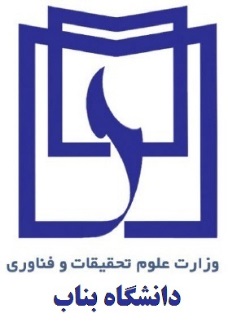 فرم مرحله دوم آزمون نیمه متمرکز دوره دکتری (Ph.D)(مخصوص داوطلب)الف) مشخصات فردی:توجه: کلیه موارد ذکر شده در بندهای "ب" و "ج" مندرج در این فرم صرفاً با ارائه مدرک معتبر قابل ارزیابی میباشد. بدیهی است داوطلب باید در صورت  ضرورت اصل مدارک را نیز ارائه نماید.ب)سوابق پژوهشی: 1- مقالات چاپ شده در مجلات علمی معتبر داخلی و خارجی و یاکنفرانسها و سمینارها و همایشهای داخلی و خارجی2- اختراع ثبت شده مورد تأیید سازمان پژوهشهای علمی و صنعتی3- جشنوارههای علمی معتبر4- کتب(ترجمه یا تألیف)5- امتیاز پایان نامه5-1- پایان نامه دوره کارشناسی5-2- پایان نامه دوره کارشناسی ارشدنمره کل امتیاز پژوهشی داوطلب (لطفا در این قسمت چیزی ننویسید)ج) سوابق آموزشیبرگزیدگان جشنواره، مسابقات بین المللی و المپیادهای معتبرمدرک زباننمره کل آموزشی داوطلب(لطفا در این قسمت چیزی ننویسید)لطفا به سوالات ذیل بطور مختصر و روشن پاسخ دهید.نام نرم افزارهای تخصصی کامپیوتر(مانند …, MATLAB, LISREL) هزینه زندگی شما در دوره تحصیل چگونه تأمین خواهد شد؟آیا بورس تحصیلی دریافت کردهاید؟ از نظر سازمان مربوطه ظوابط کار در طی تحصیل شما چگونه است؟در صورت نیاز میزان همکاری شما در دانشکده در زمینههایی مانند حل تمرین دروس، تهیه دستور کار آزمایشگاههای آموزشی، همکاری اجرایی در آزمایشگاههای آموزشی یا پژوهشی و ... به چه میزان خواهد بود؟چه ویژگیهایی(علمی/عمومی/اخلاقی) در خود میبینید که در این پرسشنامه سوال نشده است و فکر میکنید میتواند در انتخاب شما تأثیر داشته باشد؟حداقل سه مورد از موضوعات مورد علاقه خود برای ادامه تحصیل در مقطع دکتری را به ترتیب اولویت بنویسید:با چاپ چند مقاله علمی در طول دوره دکتری کار خود را مطلوب ارزیابی میکنیدمقاله کنفرانس بینالمللی	مقاله مجله ISI  یا علمی ، پژوهشیپذیرش دانشجویان دکتری به صورت تمام وقت امکان پذیر خواهد بود و تعهد حضور تمام وقت الزامی است.نام و نام خانوادگی:	تاریخ:	امضاء:نام و نام خانوادگی:نام و نام خانوادگی:وضعیت نظام وظیفه:شماره پرونده:شماره پرونده:شماره داوطلب:سال تولد:سال تولد:وضعیت تأهل:تلفن تماس:تلفن همراه:وضعیت اشتغال:آدرس:آدرس:آدرس الکترونیکی:عنوان مقالهعنوان مجله سال انتشارنام نویسندگان(نویسنده مسئول مقاله را با علامت* مشخص فرمایید)امتیاز(در این قسمت چیزی ننویسید)عناوین مقالات علمی پژوهشی (داخلی ، خارجی)چاپ شدهعناوین مقالات علمی پژوهشی (داخلی ، خارجی)چاپ شدهعناوین مقالات علمی پژوهشی (داخلی ، خارجی)پذیرفته شدهعناوین مقالات علمی پژوهشی (داخلی ، خارجی)پذیرفته شدهعناوین مقالات علمی ترویجیچاپ شدهعناوین مقالات علمی ترویجیچاپ شدهعناوین مقالات علمی ترویجیپذیرفته شدهعناوین مقالات علمی ترویجیپذیرفته شدهعناوین مقالات ارائه شده در کنفرانس های (داخلی،خارجی)چاپ شدهعناوین مقالات ارائه شده در کنفرانس های (داخلی،خارجی)چاپ شدهعناوین مقالات ارائه شده در کنفرانس های (داخلی،خارجی)پذیرفته شدهعناوین مقالات ارائه شده در کنفرانس های (داخلی،خارجی)پذیرفته شدهردیفنام  اختراعمحل ثبتتاریخ ثبت1234ردیفعنوان جشنوارهنهاد برگزار کنندهتاریخ برگزاری1234567عنوان کتابسال انتشار تعداد صفحاتنام نویسندگان به ترتیب ذکر شده روی جلدامتیازدرای قسمت چیزی ننویسیدکتبتألیفکتبتألیفکتبتألیفکتبترجمهکتبترجمهکتبترجمهعنوان پروژه یا پایان نامهنام استاد راهنماامتیازامتیازامتیازامتیازنمرهعنوان پروژه یا پایان نامهنام استاد راهنماقابل قبولخوببسیارخوبعالینمرهعنوان پروژه یا پایان نامهنام استاد راهنماامتیازامتیازامتیازامتیازنمرهعنوان پروژه یا پایان نامهنام استاد راهنماقابل قبولخوببسیارخوبعالینمرهمقطع تحصیلیرشته- گرایشنام دانشگاهمعدل کلسال شروعسال خاتمهکارشناسیکارشناسی ارشدردیفنام مسابقه/المپیاد/جشنوارهرتبهسال برگزیده شدن12345نام آزموننمره اخذ شدهسال آزمونتوضیحاتردیفموضوع تخصصیاستاد1234567